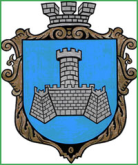 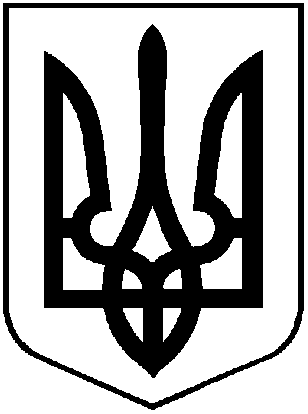 УКРАЇНАХМІЛЬНИЦЬКА МІСЬКА РАДАВІННИЦЬКОЇ ОБЛАСТІВиконавчий комітетР І Ш Е Н Н Я   від  15 січня 2020 року                                                                № 16Про надання дозволу на влаштуванняіндивідуального опалення квартири гр. Платоновій С. В. та Платоновій О.С. 	Розглянувши заяву співвласників гр. Платонової С. В. та гр. Платонової О.С., прож. по вул. 1 Травня, 11 кв. 41 на влаштування індивідуального опалення квартири, враховуючи, що в даному житловому будинку половина квартир облаштована індивідуальним опаленням, керуючись ст. 31, 59 Закону України “Про місцеве самоврядування в Україні”, виконком Хмільницької міської  радиВИРІШИВ1.   Дозволити співвласникам гр. Платоновій С. В. та гр.. Платоновій О.С., прож. по вул. 1 Травня, 11 кв. 41 влаштування індивідуального опалення квартири. 2.   Зобов’язати замовника :2.1 Розробити технічну документацію та погодити її у встановленому законом порядку.2.2 До виконання робіт приступити після отримання дозволу на виконання даних робіт.3. Контроль за виконанням цього рішення покласти на заступника міського голови з питань діяльності виконавчих органів міської ради Загіку В.М. В.о. міського голови, секретар міської ради                                                                    П.В. Крепкий